MEDICATION DISPENSING DURING PROGRAM If your child requires the following, please complete the forms listed below on your ePACT: Medication (such as Benadryl for a food allergy)InhalerEpipen To find these forms in ePACT, you will go to the end of your child’s emergency forms and navigate to the shared files tab shown below. The four forms that are circled in red below are required. You may also add an allergy action plan from your child’s doctor. 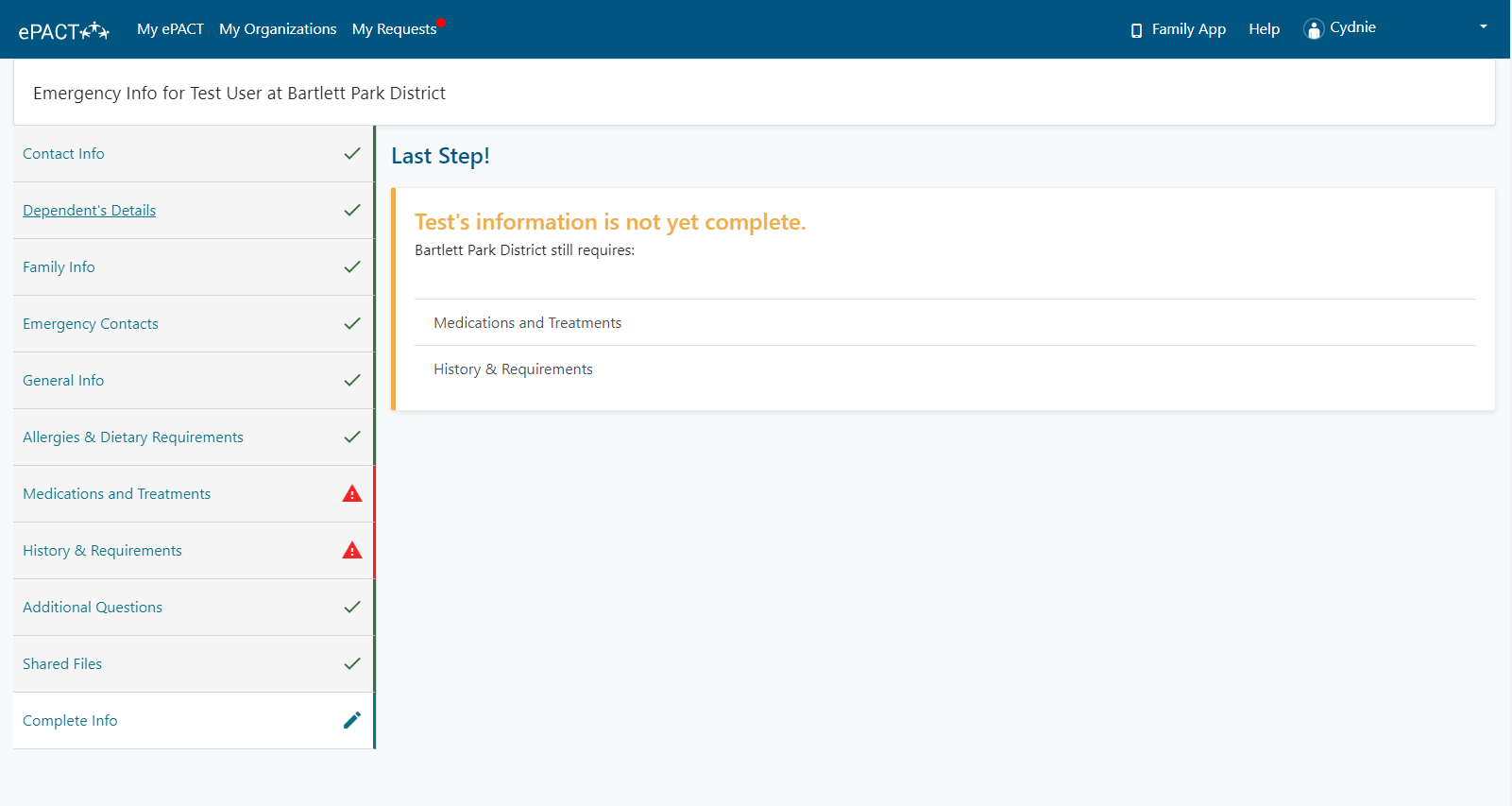 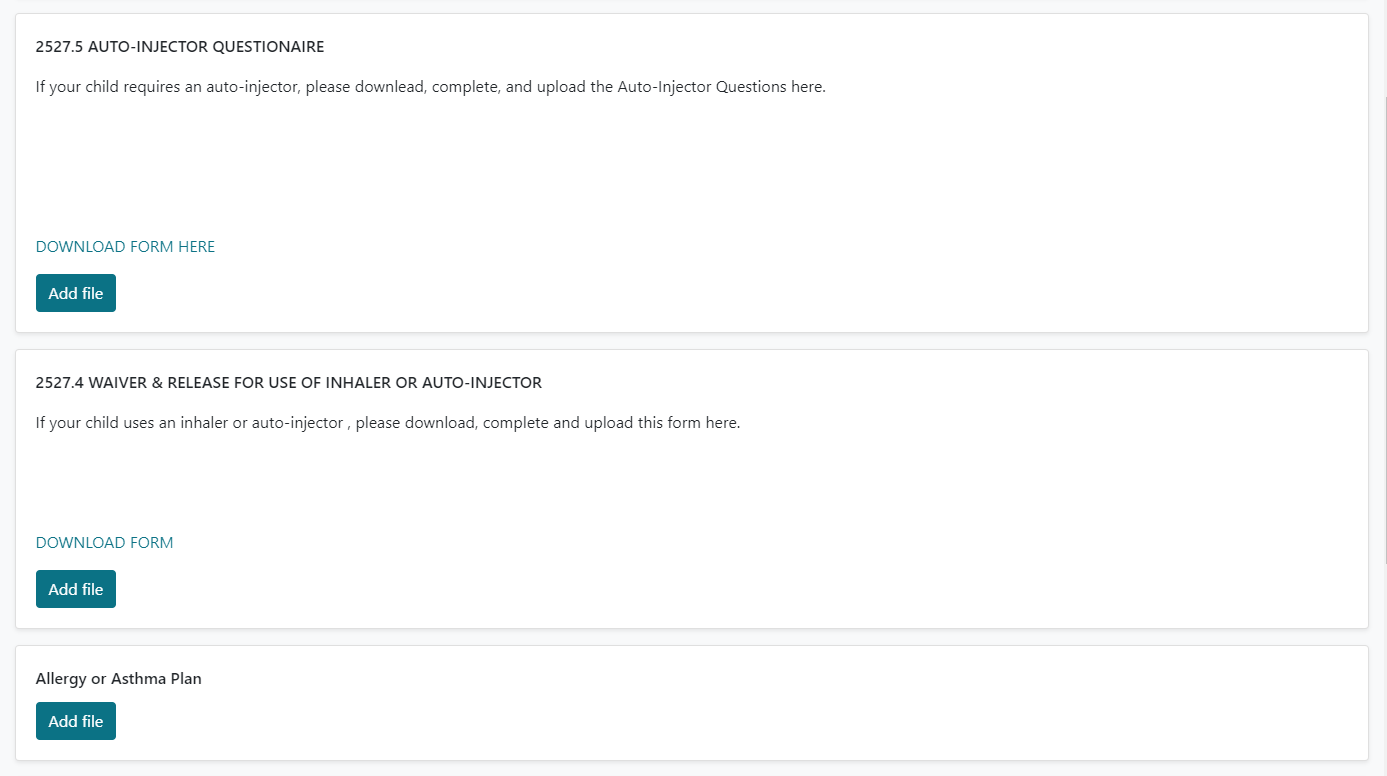 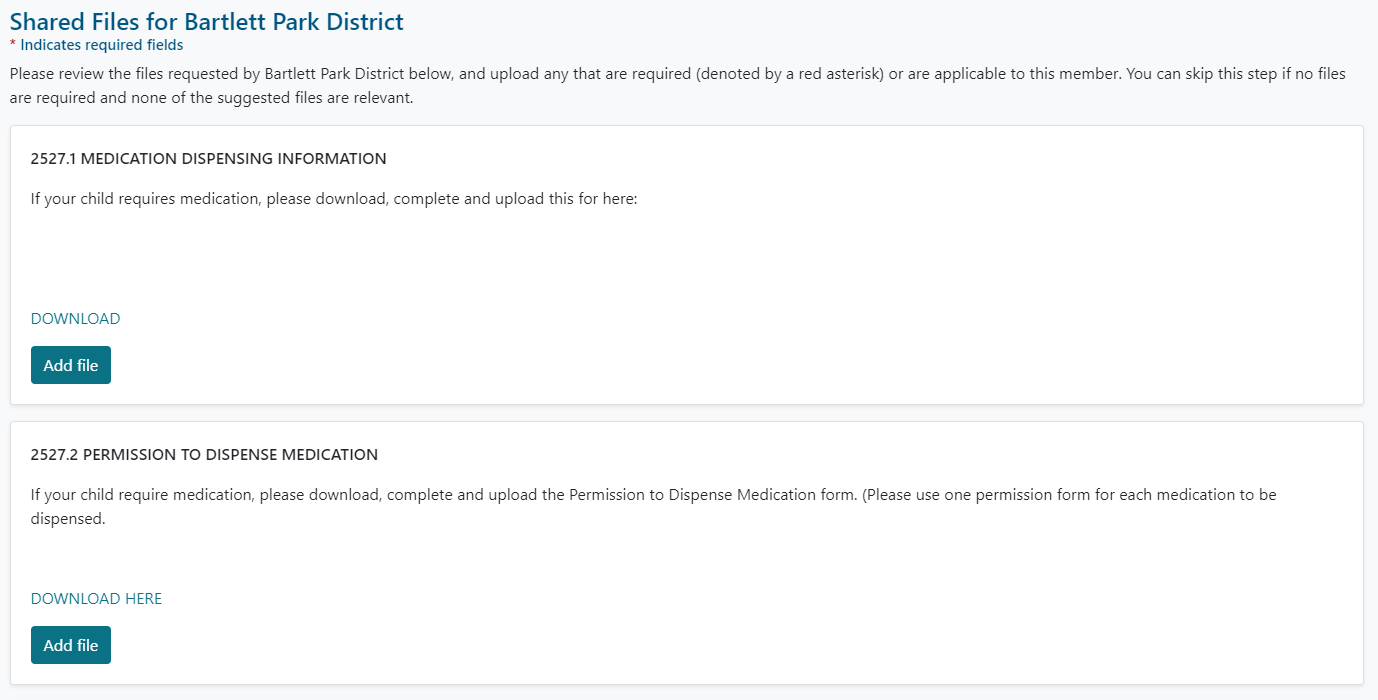 